Les Brasseries à Marchienne-au-Pont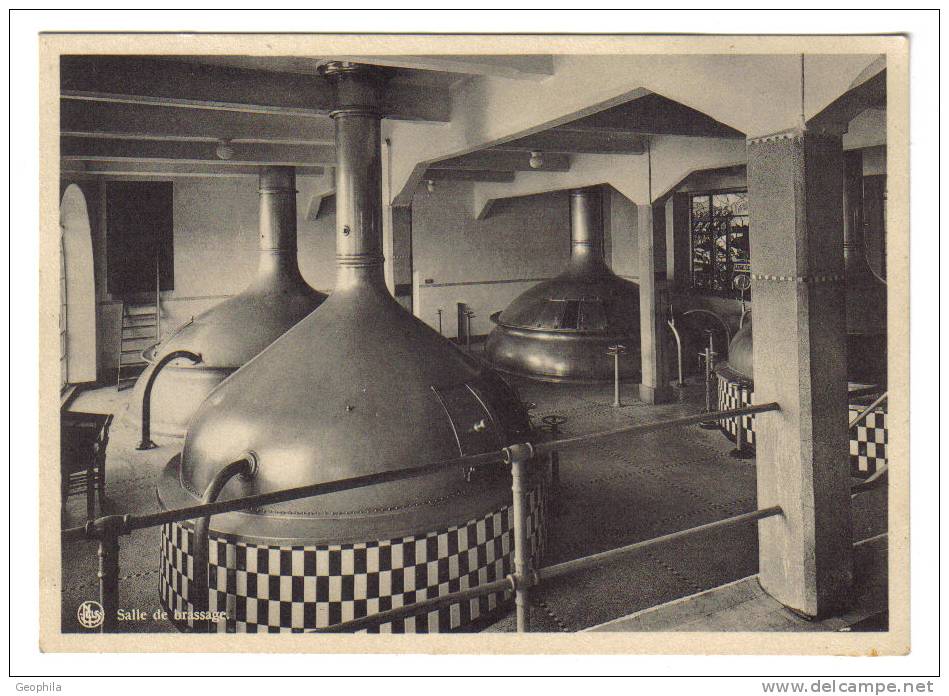 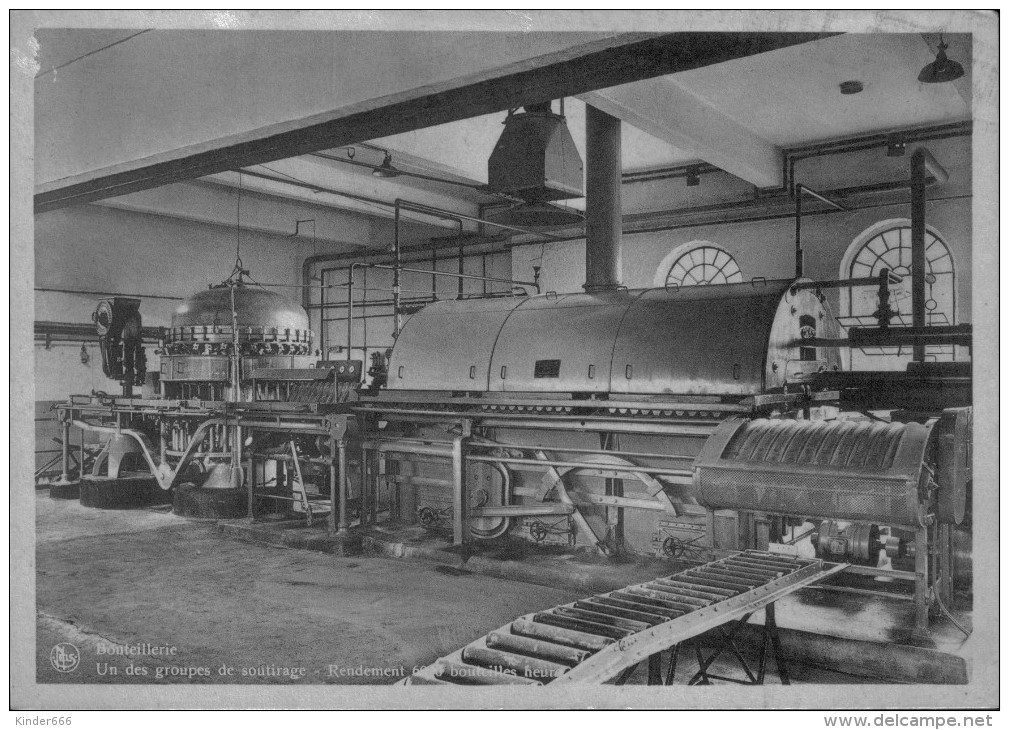 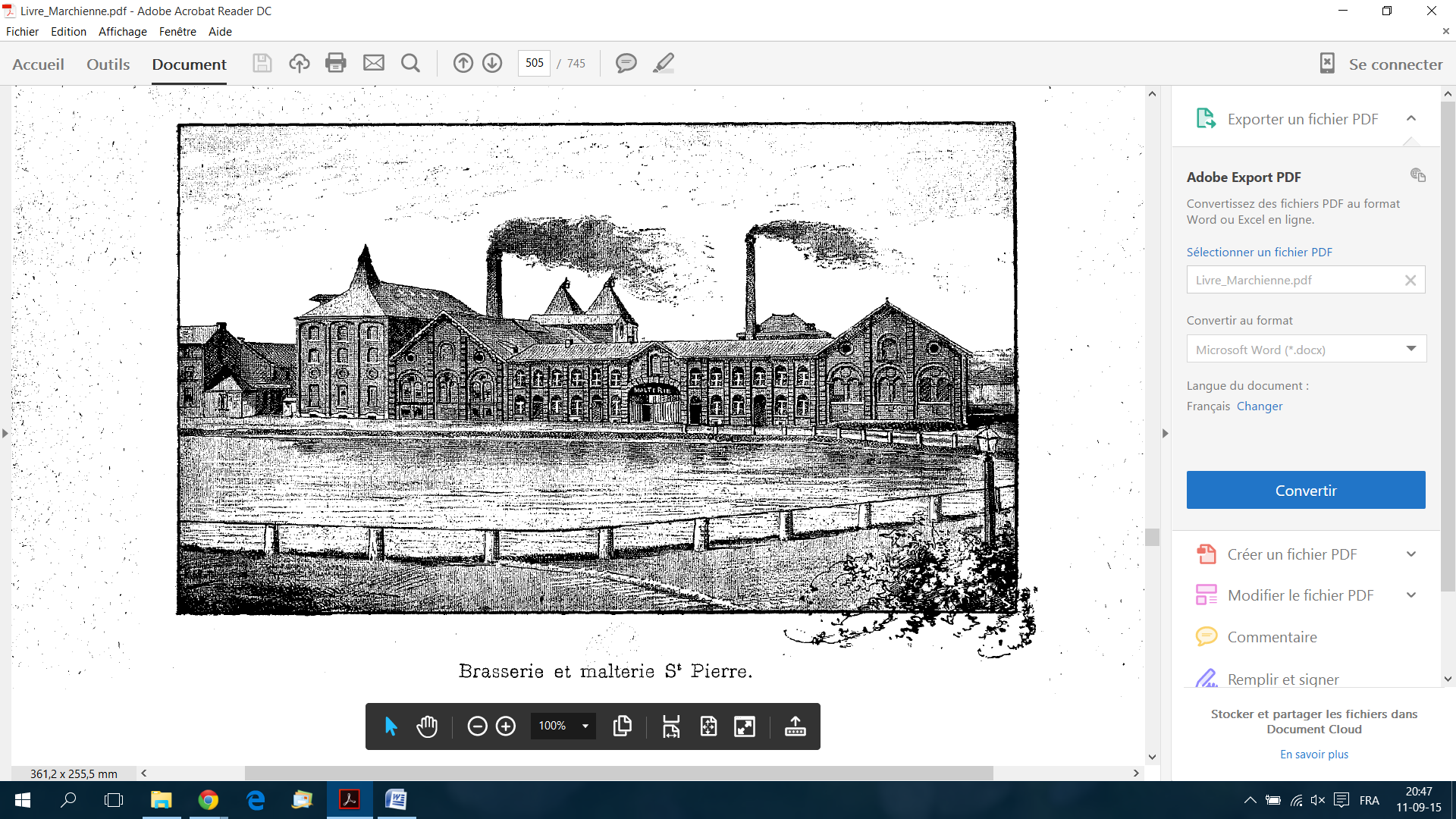 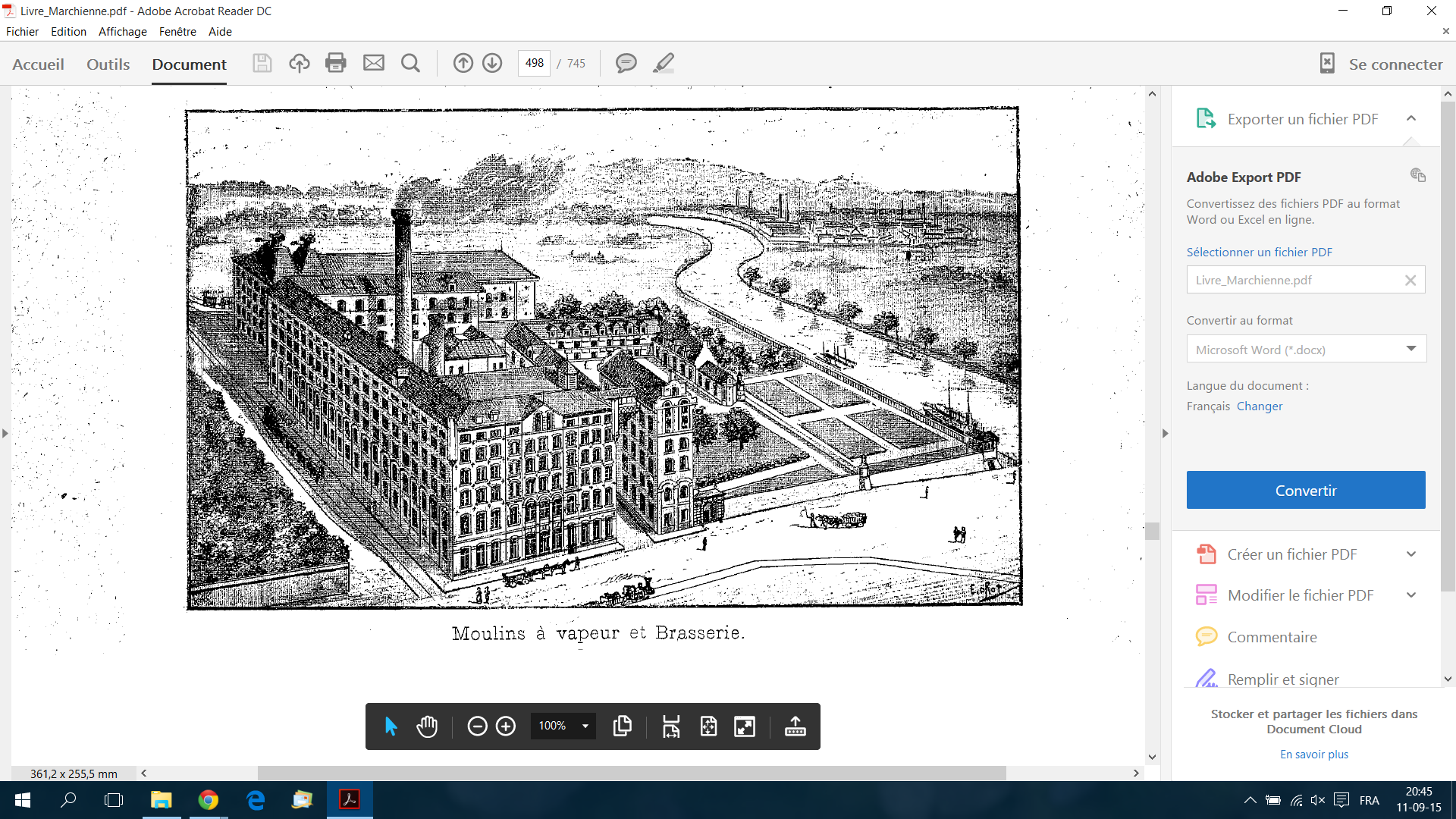 